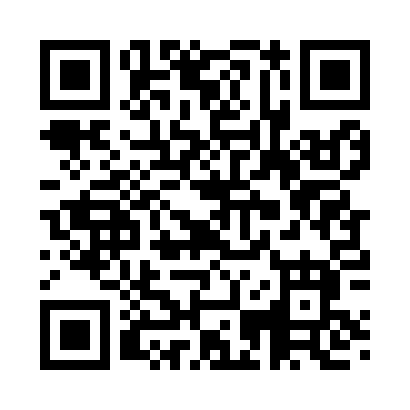 Prayer times for Wheelers Point, Minnesota, USAMon 1 Jul 2024 - Wed 31 Jul 2024High Latitude Method: Angle Based RulePrayer Calculation Method: Islamic Society of North AmericaAsar Calculation Method: ShafiPrayer times provided by https://www.salahtimes.comDateDayFajrSunriseDhuhrAsrMaghribIsha1Mon3:215:201:235:399:2511:242Tue3:225:211:235:399:2511:243Wed3:225:211:235:399:2511:244Thu3:235:221:235:399:2411:245Fri3:235:231:245:399:2411:246Sat3:245:241:245:399:2311:237Sun3:245:241:245:399:2311:238Mon3:255:251:245:399:2211:239Tue3:255:261:245:399:2211:2310Wed3:265:271:245:399:2111:2311Thu3:265:281:245:399:2011:2212Fri3:275:291:255:399:2011:2213Sat3:275:301:255:389:1911:2214Sun3:285:311:255:389:1811:2115Mon3:285:321:255:389:1711:2116Tue3:295:331:255:389:1611:2017Wed3:305:341:255:389:1511:2018Thu3:305:361:255:379:1411:1919Fri3:315:371:255:379:1311:1820Sat3:335:381:255:379:1211:1621Sun3:365:391:255:369:1111:1422Mon3:385:401:255:369:1011:1223Tue3:405:421:255:359:0911:1024Wed3:425:431:255:359:0711:0725Thu3:445:441:255:359:0611:0526Fri3:475:451:255:349:0511:0327Sat3:495:471:255:349:0311:0128Sun3:515:481:255:339:0210:5829Mon3:535:491:255:339:0110:5630Tue3:555:501:255:328:5910:5431Wed3:585:521:255:318:5810:51